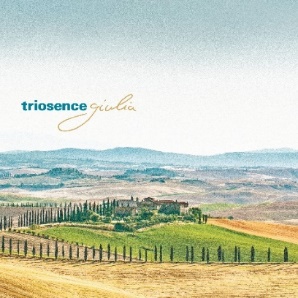 “giulia” - inspired and optimistic sound paintings by successful modern European jazz trio “triosence”On their new album “giulia” modern European jazz-trio triosence pays tribute to the beauty of life in eleven colourful composition that could hardly be more diverse, optimistic and virtuosic. Legendary trumpet player Paolo Fresu is featured on the album as a special guest. An inspiring feeling of “dolce vita” lives in all songs of the album, which German-Cuban piano trio Triosence - Bernhard Schüler (piano), Omar Rodriguez Calvo (bass) and Tobias Schulte (drums) - recorded in the picturesque Italian region of “Friuli Venezia” in June 2021. “giulia” is a musical liberation, full of confidence and lightness, and at the same time an homage to the picturesque Italian region where it was recorded.The emotional images set to music by mastermind Bernhard Schüler conjure up the happy, carefree moments of life - the physical closeness of a loved one, a trip to Tuscany or watching squirrels transform the garden at home into a madhouse. “giulia” combines various jazz styles, tempos and moods. Pieces like “Odd Times” or “Little Big Steps” seem nostalgic and dreamy. Others, however, like “Armando's Farewell” or the title track, have something boundlessly optimistic - while “Squirrel's Rock” and “Ambiguity” seem downright rocky. Two compositions are dedicated to Bernhard Schüler's musical idols: one to pianist Chick Corea (“Armando's Farewell”), the other to Bill Evans (“Needless To Say”). The legendary Italian jazz trumpeter Paolo Fresu contributed as a special guest to no less than three of the album's tracks and had a decisive influence on them: “He is one of my favourite musicians”, says Schüler, “I had contacted him before, but unfortunately it never worked out. Then last year he replied to me that he wouldn't actually enter into any collaborations, but that he found the style and vibe of triosence so great that he would make an exception. I was extremely pleased and inspired by that.”Recorded by renowned engineer and producer Stefano Amerio, giulia was recorded in the summer of 2021 at Artesuono Recording Studios in Udine. A place that Schüler raves about as much as the entire Friuli Venezia region. The compositions of Bernhard Schüler are also inspired by its flair of harmony, warmth and confidence. He creates shimmering sound paintings with his music, which he sometimes calls "song jazz": "We are concerned with singable melodies with song-like structures. This focus on melody and songs distinguishes us from other jazz trios.".triosence will go on an extensive concert tour in February 2022. triosenceThe band was started by pianist Bernhard Schüler in 1999 and has gone through several line-ups. Triosence looks back on nine album releases so far. Musically and by name, triosence (neologism derived from trio-essence) refers to the approach of equality of instruments, modelled on the US pianist Bill Evans. Schüler studied at the University for Music in Cologne, won numerous national and international competitions and was nominated for the German Record Critics' Prize, among others. He lives again in his native city of Kassel.Catalogue nos: 	19439934262 (CD)			Release date: February 4th 2022         			19439934261 (LP)	 					Concerts:04.02.2022  Hannover, Jazzclub05.02.2022  Hannover, Jazzclub06.02.2022  Köln, Altes Pfandhaus09.02.2022  Herford, Louis House10.02.2022  Stuttgart, BIX Jazzclub11.02.2022  München, Jazzclub Unterfahrt12.02.2022  Crailsheim, Rathaussaal13.02.2022  Freiburg, Jazzhaus Freiburg17.02.2022  Karlsruhe, Tempel, Scenario Halle18.02.2022  Wangen, Jazzpoint Wangen 19.02.2022  Westhofen, Gut Leben am Morstein11.03.2022  Hameln, Jazzclub Doubletime12.03.2022  Hameln, Jazzclub Doubletime13.03.2022  Bremen, Sendesaal Bremen14.03.2022  Kassel, Volksbank Kassel 
                    Göttingen („Kasseler Jazzfrühling“)15.03.2022  Kiel, Kulturforum in der Stadtgalerie 24.03.2022  Kaiserslautern, Kammgarn25.03.2022  Darmstadt, Centralstation26.03.2022  Schaan (Liechtenstein), TAK 
                    Theater  Liechtenstein24.04.2022  Bonn, Harmonie22.04.2022  Mannheim, Ella & Louis25.04.2022  Koblenz, Café Hahn30.04.2022  Lübbecke, Jazzclub Lübbecke01.05.2022  Berlin, WABE10.06.2022  Lüneburg, Kulturforum,        Konzertscheune09.09.2022  Lübeck, Travejazz16.09.2022  Braunschweig, Kultur im Zelt17.09.2022  Minden, Jazzclub Minden